子供たちの未来のために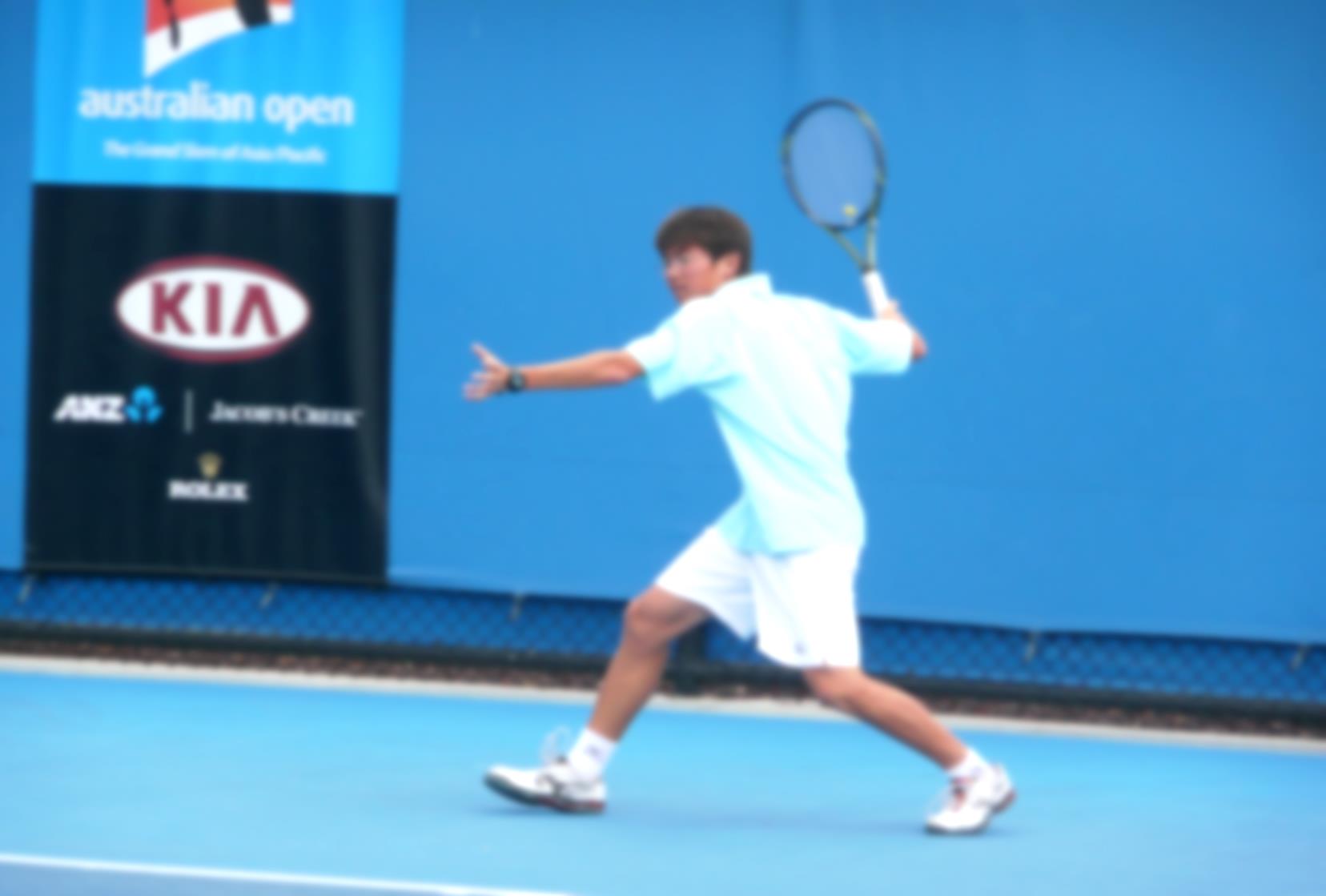 KCJテニスアカデミーが伝えたいたった1つのこと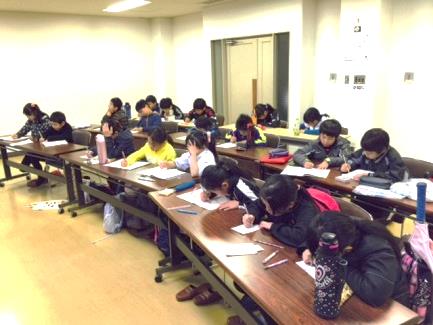 